January 2024 Data for Aber Medical CentreWe would like to share with you details regarding volume of calls, prescriptions, appointments and DNA numbers for the Practice as provided by the Health Authority.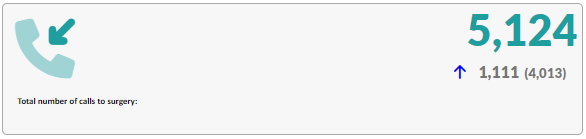 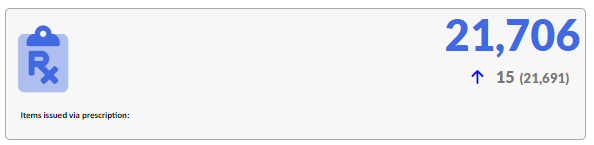 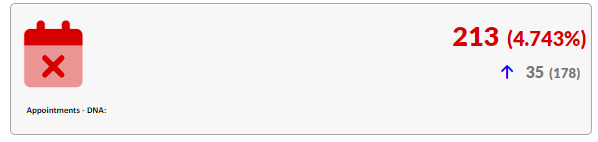 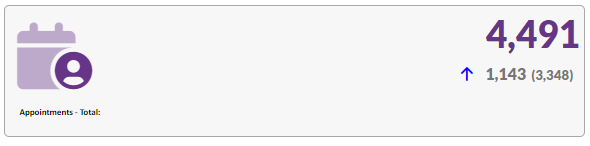 